PĀRBAUDES AKTS Nr. 22/12-3.1/162Pārbaudes gaitā:3. Objekta atbildīgās personas viedoklis un argumenti:Brīdinājums par pārbaudes akta piespiedu izpildiDOKUMENTS PARAKSTĪTS AR DROŠU ELEKTRONISKO PARAKSTU UN SATUR LAIKA ZĪMOGU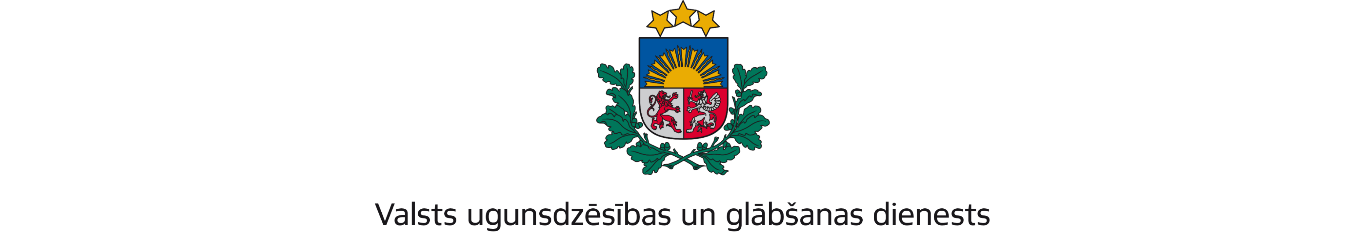 KURZEMES REĢIONA BRIGĀDEGanību ielā 63/67, Liepāja, LV-3401; tālr.:63404475; e-pasts: kurzeme@vugd.gov.lv, www.vugd.gov.lvLiepājaMāteru Jura Kazdangas pamatskola(izdošanas vieta)(juridiskās personas nosaukums vai fiziskās personas vārds, uzvārds)18.03.2022.Reģ. Nr.40900014455(datums)(juridiskās personas reģistrācijas numurs)„Kazdangas pamatskola”, Kazdanga,  Dienvidkurzemes novads(juridiskās vai fiziskās personas adrese)2022.gada      18. martā                Valsts ugunsdzēsības un glābšanas dienesta (turpmāk –VUGD)(pārbaudes datums (-i))Kurzemes reģiona brigādes Liepājas 1.daļas inspektore leitnante Ieva KārkliņaKurzemes reģiona brigādes Liepājas 1.daļas inspektore leitnante Ieva Kārkliņa(amatpersonas (-u) amats, speciālā dienesta pakāpe, vārds, uzvārds)(amatpersonas (-u) amats, speciālā dienesta pakāpe, vārds, uzvārds)piedaloties Māteru Jura Kazdangas pamatskolas direktorei Aijai Dreimaneipiedaloties Māteru Jura Kazdangas pamatskolas direktorei Aijai Dreimanei(objekta atbildīgās personas amats, vārds, uzvārds)(objekta atbildīgās personas amats, vārds, uzvārds)veica Māteru Jura Kazdangas pamatskolas „Kazdangas pamatskola”, Kazdangā, veica Māteru Jura Kazdangas pamatskolas „Kazdangas pamatskola”, Kazdangā, Dienvidkurzemes novadāDienvidkurzemes novadā(objekta nosaukums, adrese)(objekta nosaukums, adrese)plānoto ugunsdrošības pārbaudi un civilās aizsardzības prasību ievērošanas kontroli.plānoto ugunsdrošības pārbaudi un civilās aizsardzības prasību ievērošanas kontroli.                                                                      (ugunsdrošības pārbaudes veids: plānotā, neplānotā)                                                                      (ugunsdrošības pārbaudes veids: plānotā, neplānotā)1. Pārbaudīta šādu iepriekšējo pārbaužu gaitā izdoto administratīvo aktu izpilde: 1. Pārbaudīta šādu iepriekšējo pārbaužu gaitā izdoto administratīvo aktu izpilde: 1. Pārbaudīta šādu iepriekšējo pārbaužu gaitā izdoto administratīvo aktu izpilde: 1. Pārbaudīta šādu iepriekšējo pārbaužu gaitā izdoto administratīvo aktu izpilde: 1. Pārbaudīta šādu iepriekšējo pārbaužu gaitā izdoto administratīvo aktu izpilde: 1. Pārbaudīta šādu iepriekšējo pārbaužu gaitā izdoto administratīvo aktu izpilde: Nr.p.k.Administratīvā akta nosaukums, datums un numursAdministratīvā akta nosaukums, datums un numursNovērstie pārkāpumi(norādīt administratīvā akta konstatēto pārkāpumu punktus)Nenovērstie pārkāpumi(norādīt administratīvā akta konstatēto pārkāpumu punktus)Nenovērstie pārkāpumi(norādīt administratīvā akta konstatēto pārkāpumu punktus)1223441.VUGD KRB Liepājas 1.daļas 2018.gada 17.decembra Pārbaudes akts Nr. 22/12.1-3.1/697.VUGD KRB Liepājas 1.daļas 2018.gada 17.decembra Pārbaudes akts Nr. 22/12.1-3.1/697.1.Nav.Nav.2.VUGD KRB Liepājas 1.daļas 2019.gada 23.maija Pārbaudes akts Nr. 22/12.1-3.1/191 VUGD KRB Liepājas 1.daļas 2019.gada 23.maija Pārbaudes akts Nr. 22/12.1-3.1/191 Nav.1.1.2. Konstatēti šādi ugunsdrošības prasību pārkāpumi: 2. Konstatēti šādi ugunsdrošības prasību pārkāpumi: 2. Konstatēti šādi ugunsdrošības prasību pārkāpumi: 2. Konstatēti šādi ugunsdrošības prasību pārkāpumi: 2. Konstatēti šādi ugunsdrošības prasību pārkāpumi: 2. Konstatēti šādi ugunsdrošības prasību pārkāpumi: Nr.p.k.Konstatētie pārkāpumiPamatojums(normatīvā akta nosaukums un punkts)Pamatojums(normatīvā akta nosaukums un punkts)Pamatojums(normatīvā akta nosaukums un punkts)Pārkāpuma novēršanas termiņš1233341.Objektā katlu mājā, durvis, kas atdala kāpņu telpu no citas nozīmes telpas nav aprīkotas ar pašaizveres mehānismiem un noblīvētām piedurlīstēm.Ministru kabineta 2016.gada 19.aprīļa noteikumi Nr.238 „Ugunsdrošības noteikumi” (turpmāk – Ugunsdrošības noteikumi) 19.punktsMinistru kabineta 2016.gada 19.aprīļa noteikumi Nr.238 „Ugunsdrošības noteikumi” (turpmāk – Ugunsdrošības noteikumi) 19.punktsMinistru kabineta 2016.gada 19.aprīļa noteikumi Nr.238 „Ugunsdrošības noteikumi” (turpmāk – Ugunsdrošības noteikumi) 19.punkts01.03.2023.2.Objektā elektroinstalācija netiek uzturēta darba kārtībā, bet tieši, nav novērstas neatbilstības, kas norādītas elektroinstalācijas izolācijas pretestības mērījumu rezultātu pārbaudes aktā un neatbilstības, ka norādītas elektroinstalāciju kontaktsavienojumu pārbaudes aktā.Ugunsdrošības noteikumu 54.punkts.Ugunsdrošības noteikumu 54.punkts.Ugunsdrošības noteikumu 54.punkts.01.03.2023.3.Objektam nav veikti elektroinstalācijas mērījumi pilnā apjomā, bet tieši, cilpas „fāze-nulle” pilnas pretestības mērījumi.Ugunsdrošības noteikumu 57.punkts.Ugunsdrošības noteikumu 57.punkts.Ugunsdrošības noteikumu 57.punkts.01.03.2023.4.Objektā katlu mājā uz apkures iekārtas novietoti degtspējīgi priekšmeti.Ugunsdrošības noteikumu 89.4.apakšpunkts.Ugunsdrošības noteikumu 89.4.apakšpunkts.Ugunsdrošības noteikumu 89.4.apakšpunkts.01.03.2023.5.Objektā pie ugunsdzēsības ūdensvada krāna Nr.2 novietoti priekšmeti (puķu podi) tuvāk par 1 metru.Ugunsdrošības noteikumu 109.2.apakšpunkts.Ugunsdrošības noteikumu 109.2.apakšpunkts.Ugunsdrošības noteikumu 109.2.apakšpunkts.01.06.2022.6.Objektā uz ugunsdzēsības ūdensvada sistēmas krāna skapja durvīm maldinoši norādīts ārkārtas izsaukuma nr. „01”.Ugunsdrošības noteikumu 117.punkts.Ugunsdrošības noteikumu 117.punkts.Ugunsdrošības noteikumu 117.punkts.01.03.2023.7.Objektā uz ugunsdzēsības ūdensvada sistēmas krāna skapja durvīm Ugunsdrošības noteikumu 4.4.zīme neatbilst Ugunsdrošības noteikumu 1.pielikuma prasībām.Ugunsdrošības noteikumu 117.punkts.Ugunsdrošības noteikumu 117.punkts.Ugunsdrošības noteikumu 117.punkts.01.03.2023.8.Objektā netiek uzglabāta automātiskās ugunsaizsardzības sistēmas (turpmāk – AUATSS) būvniecības ieceres dokumentācija vai tās apliecināta kopija.Ugunsdrošības noteikumu 122.punkts.Ugunsdrošības noteikumu 122.punkts.Ugunsdrošības noteikumu 122.punkts.01.03.2023.9.Objektā AUATSS manuālās tālvadības iedarbināšanas ierīces nav nodrošinātas ar  Ugunsdrošības noteikumu 1.pielikuma 4.6.zīmi.Ugunsdrošības noteikumu 136.punkts.Ugunsdrošības noteikumu 136.punkts.Ugunsdrošības noteikumu 136.punkts.01.03.2023.10.Objekta ugunsdrošības instrukcija neatbilst Ugunsdrošību noteikumu 180.punktā minētajām prasībām.Ugunsdrošības noteikumu 180.punkts.Ugunsdrošības noteikumu 180.punkts.Ugunsdrošības noteikumu 180.punkts.01.03.2023.11.Objektā nav organizētas praktiskās nodarbības saskaņā ar ugunsdrošības instrukcijas sadaļu „Rīcības ugunsgrēka gadījumā”.Ugunsdrošības noteikumu 192.punkts.Ugunsdrošības noteikumu 192.punkts.Ugunsdrošības noteikumu 192.punkts.01.06.2022.12.Objektā trīs no četrām evakuācijai paredzētajām durvīm ir slēgtas un nav viegli atveramas no telpas iekšpuses (ne ilgāk par trīs sekundēm). Ugunsdrošības noteikumu 243.punkts.Ugunsdrošības noteikumu 243.punkts.Ugunsdrošības noteikumu 243.punkts.01.06.2022.13.Objektā evakuācijas izeja no spora zāles nav apzīmēta ar 5.4.zīmi ”Evakuācijas izeja” atbilstoši Ugunsdrošības noteikumu 1.pielikumam.Ugunsdrošības noteikumu 244.punkts.Ugunsdrošības noteikumu 244.punkts.Ugunsdrošības noteikumu 244.punkts.01.03.2023.14.Objektā ugunsdzēsības aprātiem nav veikta tehniskā stāvokļa vizuālā apskate.Ugunsdrošības noteikumu 268.punkts.Ugunsdrošības noteikumu 268.punkts.Ugunsdrošības noteikumu 268.punkts.01.03.2023.15.Objektā aktu zālē degtspējīgs transformējums (pārvietojams) skatuves noformējums un skatuves dekorācijas nav apstrādātas ar ugunsaizsaglīdzekļiem.Ugunsdrošības noteikumu 335.punkts.Ugunsdrošības noteikumu 335.punkts.Ugunsdrošības noteikumu 335.punkts.01.03.2023.Saskaņā ar Ugunsdrošības un ugunsdzēsības likuma 13.panta ceturtās daļas 5.punktu un Civilās aizsardzības un katastrofas pārvaldīšanas likuma 10.panta otrās daļas 2.punktu, kā arī uzklausot objekta atbildīgās personas viedokli un argumentus, uzdots konstatētos pārkāpumus novērst norādītajā termiņā.VUGD Kurzemes reģiona brigāde aicina adresātu labprātīgi izpildīt pārbaudes aktu, novēršot(struktūrvienības vai tās daļas nosaukums)konstatētos pārkāpumus noteiktajā termiņā.VUGD Kurzemes reģiona brigāde brīdina, ja adresāts nebūs labprātīgi izpildījis(struktūrvienības vai tās daļas nosaukums)pārbaudes aktu (novērsis konstatētos pārkāpumus noteiktajā termiņā),VUGD Kurzemes reģiona brigāde var uzsākt pārbaudes akta izpildi piespiedu kārtā.(struktūrvienības vai tās daļas nosaukums)Piespiedu izpilde var tikt uzsākta nākamajā darbdienā pēc pēdējā labprātīgai izpildei noteiktā termiņa beigām. Par pārbaudes akta piespiedu izpildes līdzekli tiks izvēlēta piespiedu nauda. Pārbaudes akta piespiedu izpildes izmaksas tiks uzliktas adresātam.Piespiedu izpilde var tikt uzsākta nākamajā darbdienā pēc pēdējā labprātīgai izpildei noteiktā termiņa beigām. Par pārbaudes akta piespiedu izpildes līdzekli tiks izvēlēta piespiedu nauda. Pārbaudes akta piespiedu izpildes izmaksas tiks uzliktas adresātam.Piespiedu izpilde var tikt uzsākta nākamajā darbdienā pēc pēdējā labprātīgai izpildei noteiktā termiņa beigām. Par pārbaudes akta piespiedu izpildes līdzekli tiks izvēlēta piespiedu nauda. Pārbaudes akta piespiedu izpildes izmaksas tiks uzliktas adresātam.Piespiedu izpilde var tikt uzsākta nākamajā darbdienā pēc pēdējā labprātīgai izpildei noteiktā termiņa beigām. Par pārbaudes akta piespiedu izpildes līdzekli tiks izvēlēta piespiedu nauda. Pārbaudes akta piespiedu izpildes izmaksas tiks uzliktas adresātam.Piespiedu izpilde var tikt uzsākta nākamajā darbdienā pēc pēdējā labprātīgai izpildei noteiktā termiņa beigām. Par pārbaudes akta piespiedu izpildes līdzekli tiks izvēlēta piespiedu nauda. Pārbaudes akta piespiedu izpildes izmaksas tiks uzliktas adresātam.Ja nepiekrītat konstatētajiem pārkāpumiem, Jums ir tiesības šo pārbaudes aktu apstrīdēt viena mēneša laikā no tā spēkā stāšanās dienas augstākstāvošai amatpersonai:Ja nepiekrītat konstatētajiem pārkāpumiem, Jums ir tiesības šo pārbaudes aktu apstrīdēt viena mēneša laikā no tā spēkā stāšanās dienas augstākstāvošai amatpersonai:Ja nepiekrītat konstatētajiem pārkāpumiem, Jums ir tiesības šo pārbaudes aktu apstrīdēt viena mēneša laikā no tā spēkā stāšanās dienas augstākstāvošai amatpersonai:Ja nepiekrītat konstatētajiem pārkāpumiem, Jums ir tiesības šo pārbaudes aktu apstrīdēt viena mēneša laikā no tā spēkā stāšanās dienas augstākstāvošai amatpersonai:Ja nepiekrītat konstatētajiem pārkāpumiem, Jums ir tiesības šo pārbaudes aktu apstrīdēt viena mēneša laikā no tā spēkā stāšanās dienas augstākstāvošai amatpersonai:VUGD Kurzemes reģiona brigādes komandierim, Ganību ielā 63/67, Liepājā, LV-3401.VUGD Kurzemes reģiona brigādes komandierim, Ganību ielā 63/67, Liepājā, LV-3401.VUGD Kurzemes reģiona brigādes komandierim, Ganību ielā 63/67, Liepājā, LV-3401.VUGD Kurzemes reģiona brigādes komandierim, Ganību ielā 63/67, Liepājā, LV-3401.VUGD Kurzemes reģiona brigādes komandierim, Ganību ielā 63/67, Liepājā, LV-3401.(amatpersonas amats un adrese)(amatpersonas amats un adrese)(amatpersonas amats un adrese)(amatpersonas amats un adrese)(amatpersonas amats un adrese)Pārbaudi veica:                       Ieva KārkliņaPārbaudi veica:                       Ieva KārkliņaPārbaudi veica:                       Ieva Kārkliņa*(amatpersonas vārds, uzvārds)(amatpersonas vārds, uzvārds)(amatpersonas vārds, uzvārds)(paraksts)(objekta atbildīgās personas amats, vārds, uzvārds, paraksts vai atzīme par nosūtīšanu pa pastu)(objekta atbildīgās personas amats, vārds, uzvārds, paraksts vai atzīme par nosūtīšanu pa pastu)(objekta atbildīgās personas amats, vārds, uzvārds, paraksts vai atzīme par nosūtīšanu pa pastu)(objekta atbildīgās personas amats, vārds, uzvārds, paraksts vai atzīme par nosūtīšanu pa pastu)(objekta atbildīgās personas amats, vārds, uzvārds, paraksts vai atzīme par nosūtīšanu pa pastu)20__.gada ___. ___________